STA TENNIS LESSONS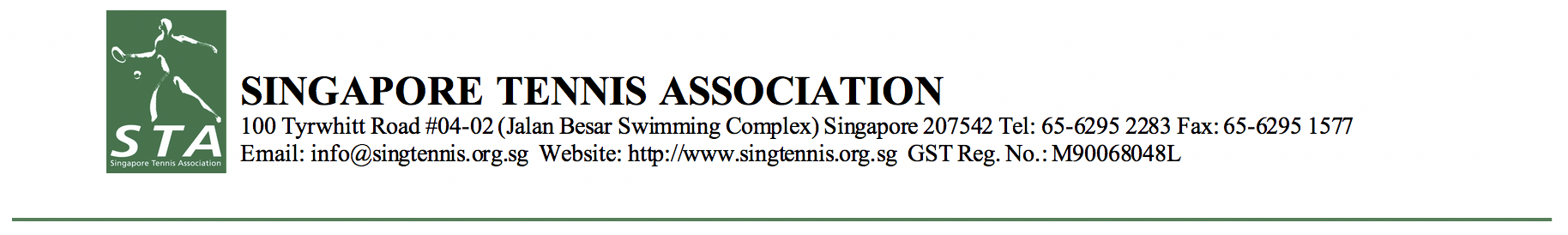 ENQUIRY FORMNOTE: You are advised to read about the programs at STA website before submitting this form. Submission of this form does not guarantee a slot in the training program(s) or your preferred arrangement.Contact Person: Mr. / Ms.  							Mobile: 						Email: 			Applicant’s Particulars (please provide ALL the following details)Surname: 		   Given Name: 					
Gender: [ ]Male  [ ]Female	Age: 		   Mobile: 			SPEX JUNIOR TENNIS SCHEME –STA coach may assign the applicant to a different level of training after a free trial/assessment. Preferred Training Venue – please indicate 		 Kindly refer to Page 2 for more details on the schedules                Please type “X” your preferred schedule:                 TRAINING FEES per quarter year (inclusive of GST) Please return the completed form to info@singtennis.org.sg or FAX +65 6295 1577SPEX JUNIOR TENNIS SCHEMELESSONS SCHEDULESTraining Venue - BEDOK TENNIS CENTRE – 3 BEDOK NORTH STREET 2Training Venue - BURGHLEY TENNIS CENTRE – 43 BURGHLEY DRIVE	Training Venue - CCAB BRANCH – 21 EVANS ROADTraining Venue - CHOA CHU KANG CENTRE – 1 CHOA CHU KANG ST 53Training Venue - FARRER PARK TENNIS CENTRE – 1 RUTLAND ROADTraining Venue - KALLANG TENNIS CENTRE – 52 STADIUM ROADTraining Venue – ST. WILFRID TENNIS CENTRE – 3 ST. WILFRED ROADTraining Venue - YIO CHU KANG TENNIS CENTRE – 200 ANG MO KIO AVE 9[ ]Once a week [ ]Twice a week [ ][ ]Thrice a week Thrice a week Tick 1 onlyTick 2 only Tick 3 only Tick 3 only[ ] Monday Evening [ ] Tuesday Evening[ ] Wednesday Evening[ ] Thursday Evening [ ] Friday Evening[ ] Saturday Morning[ ] Saturday Evening[ ] Sunday Morning[ ] Sunday Evening[ ] Monday Evening [ ] Tuesday Evening[ ] Wednesday Evening[ ] Thursday Evening [ ] Friday Evening[ ] Saturday Morning[ ] Saturday Evening[ ] Sunday Morning[ ] Sunday Evening[ ] Monday Evening [ ] Tuesday Evening[ ] Wednesday Evening[ ] Thursday Evening [ ] Friday Evening[ ] Saturday Morning[ ] Saturday Evening[ ] Sunday Morning[ ] Sunday Evening[ ] Monday Evening [ ] Tuesday Evening[ ] Wednesday Evening[ ] Thursday Evening [ ] Friday Evening[ ] Saturday Morning[ ] Saturday Evening[ ] Sunday Morning[ ] Sunday Evening[ ] Monday Evening [ ] Tuesday Evening[ ] Wednesday Evening[ ] Thursday Evening [ ] Friday Evening[ ] Saturday Morning[ ] Saturday Evening[ ] Sunday Morning[ ] Sunday EveningONCE A WEEKSGD $ 285 (3months)Deposit: SGD $   89.00TWICE A WEEKSGD $ 570 (3months)Deposit: SGD $ 178.00THRICE A WEEK & SPEX JDSSGD $ 768 (3months)Deposit: SGD $ 239.00SaturdayBeginner / Intermediate5.00pm – 7.00pmSundayIntermediate (1)8.00am – 10.00amMondayBeginner4.00pm – 6.00pmThursdayBeginner / Intermediate5.00pm – 7.00pmFridayBeginner / Intermediate5.00pm – 7.00pmSaturdayIntermediate / Advanced8.00am – 10.00amSundayIntermediate2.00pm – 4.00pmSundayBeginner4.00pm – 6.00pmSaturdayIntermediate8.00am – 10.00am10.00am – 12.00pmSaturday Beginner I5.00pm – 7.00pmSundayBeginner II6.00pm – 8.00pmSaturdayBeginner10.00am – 12.00pm4.00pm-6.00pmSaturdayIntermediate2.00pm – 4.00pmSundayBeginner8.00am – 10.00amSundayIntermediate10.00am – 12.00pm2.00pm – 4.00pmTuesday / Saturday *Tuesday / Saturday *Advanced 2X per week7.00pm – 9.00pm & 12.00pm – 2.00pm *Trainees who wish to train more than twice a week or Plus Program must first be assessed by a SPEX coachTrainees who wish to train more than twice a week or Plus Program must first be assessed by a SPEX coachTrainees who wish to train more than twice a week or Plus Program must first be assessed by a SPEX coachTrainees who wish to train more than twice a week or Plus Program must first be assessed by a SPEX coachTrainees who wish to train more than twice a week or Plus Program must first be assessed by a SPEX coachSaturday / SundayBeginner (1) & (2) & (3) / Intermediate (1) 8.00am - 9.30am5.30pm – 7.00pmSaturday / Sunday Intermediate (2) & Advanced9.30am - 11.30am4pm – 5.30pmMonday/Wednesday/Friday Beginner & Intermediate5.00pm – 7.00pmSaturdayBeginner / Intermediate / Advanced8.00am - 10.00am   10.00am - 12.00pm3.00pm - 5.00pm5.00pm - 7.00pmSundayBeginner / Intermediate / Advanced8.00am - 10.00am   10.00am - 12.00pm4.00pm – 6.00pmSaturdayBeginner / Intermediate / Advanced8.00am - 10.00am   10.00am - 12.00pm3.00pm - 5.00pm5.00pm - 7.00pmSundayBeginner / Intermediate / Advanced8.00am - 10.00am   10.00am - 12.00pm3.00pm – 5.00pm